D-CMCOMMANDE DE BULLETINS ÉLECTORAUXÉlection des conseils municipaux	du 15 mars 2020Pour notre propre propagande et à nos frais, nous vous passons la commande suivante (voir prix au verso).Les bulletins commandés seront livrés par l’imprimeur dès le 3 février 2020Commune :      Nom de la liste :      Numéro de la liste :      	Nous commandons       exemplaires de notre bulletinAdresse de livraison :  Pas de case postaleAdresse de facturation :Lieu, date ______________________	      Signature du/de la mandataire : _________________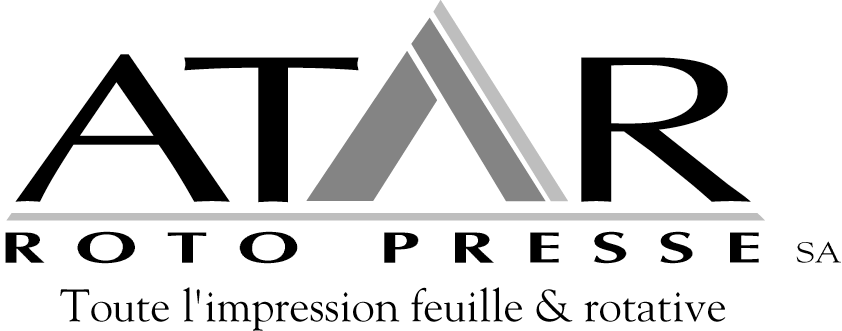 Concerne : Prix pour l'impression des bulletins à plat aux formats   A5 et A4Prix pour l'impression des bulletins à plat aux formats   A5 et A4Prix pour l'impression des bulletins à plat aux formats   A5 et A4Prix pour l'impression des bulletins à plat aux formats   A5 et A4Prix pour l'impression des bulletins à plat aux formats   A5 et A4Prix pour l'impression des bulletins à plat aux formats   A5 et A4Prix pour l'impression des bulletins à plat aux formats   A5 et A4Prix pour l'impression des bulletins à plat aux formats   A5 et A4pour les opérations électorales 2020pour les opérations électorales 2020pour les opérations électorales 2020pour les opérations électorales 2020pour les opérations électorales 2020(Sauf augmentation de la matière première – papier)(Sauf augmentation de la matière première – papier)(Sauf augmentation de la matière première – papier)(Sauf augmentation de la matière première – papier)(Sauf augmentation de la matière première – papier)Bulletins A5Prix unique pour une quantité de 100 jusqu'à 5'000 ex.Prix unique pour une quantité de 100 jusqu'à 5'000 ex.Prix unique pour une quantité de 100 jusqu'à 5'000 ex.Prix unique pour une quantité de 100 jusqu'à 5'000 ex.Prix unique pour une quantité de 100 jusqu'à 5'000 ex. =  Fr.368.00 + 1'000 ex. =  Fr. 45.00  5'000 ex. = Fr.368.00  6'000 ex. = Fr.413.00  7'000 ex. = Fr.458.00  8'000 ex. = Fr.503.00  9'000 ex. = Fr.548.0010'000 ex. = Fr.593.00Bulletins A4Prix unique pour une quantité de 100 jusqu'à 5'000 ex.Prix unique pour une quantité de 100 jusqu'à 5'000 ex.Prix unique pour une quantité de 100 jusqu'à 5'000 ex.Prix unique pour une quantité de 100 jusqu'à 5'000 ex.Prix unique pour une quantité de 100 jusqu'à 5'000 ex. =  Fr.396.00 + 1'000 ex. =  Fr.47.00  5'000 ex. = Fr.396.00  6'000 ex. = Fr.443.00  7'000 ex. = Fr.490.00  8'000 ex. = Fr.537.00  9'000 ex. = Fr.584.0010'000 ex. = Fr.631.00Imprimé sur le même papier que les brochures des bulletins de voteImprimé sur le même papier que les brochures des bulletins de voteImprimé sur le même papier que les brochures des bulletins de voteImprimé sur le même papier que les brochures des bulletins de voteImprimé sur le même papier que les brochures des bulletins de voteImprimé sur le même papier que les brochures des bulletins de voteA facturer directement selon adresse indiquée sur le formulaire au rectoA facturer directement selon adresse indiquée sur le formulaire au rectoA facturer directement selon adresse indiquée sur le formulaire au rectoA facturer directement selon adresse indiquée sur le formulaire au rectoA facturer directement selon adresse indiquée sur le formulaire au rectoA facturer directement selon adresse indiquée sur le formulaire au rectoA facturer directement selon adresse indiquée sur le formulaire au rectoA facturer directement selon adresse indiquée sur le formulaire au rectoA facturer directement selon adresse indiquée sur le formulaire au rectoPersonne de contact chez ATAR ROTO PRESSE SA : M. Ramon ARINOPersonne de contact chez ATAR ROTO PRESSE SA : M. Ramon ARINOPersonne de contact chez ATAR ROTO PRESSE SA : M. Ramon ARINOPersonne de contact chez ATAR ROTO PRESSE SA : M. Ramon ARINOPersonne de contact chez ATAR ROTO PRESSE SA : M. Ramon ARINOPersonne de contact chez ATAR ROTO PRESSE SA : M. Ramon ARINOPersonne de contact chez ATAR ROTO PRESSE SA : M. Ramon ARINOPersonne de contact chez ATAR ROTO PRESSE SA : M. Ramon ARINOTél. 022 719 13 84 Tél. 022 719 13 84 Tél. 022 719 13 84 Tél. 022 719 13 84 Tél. 022 719 13 84 Tél. 022 719 13 84 Tél. 022 719 13 84 Tél. 022 719 13 84 